青森県景気ウォッチャー調査（平成１９年１月期）調査期間	平成１９年１月４日～１月１８日	回答率９９％景気現状判断DI・先行き判断DIの推移100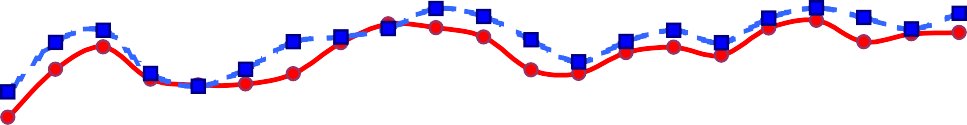 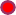 良くなっている↑↑ 変わらない↓↓ 悪くなっている0平成１９年２月青森県企画政策部統計分析課青森県景気ウォッチャー調査について１．調査の目的統計データには表れないきめ細かな生活実感のある情報を収集し、県内景気動向判断の基礎資料とする。２．調査の実施概要（１）調査の範囲県内を東青地区、津軽地区、県南地区、下北地区の４地区に分け、各地域における経済活動の動向を敏感に観察できる業種の中からおよそ３０業種を選定し、そこに従事する１００名を調査客体とする。地域別・分野別の客体数（２）調査事項①	３か月前と比べた景気の現状判断とその理由②	３か月後の景気の先行き判断とその理由（参考） 景気の水準判断（３）調査期日等四半期に一度（１月、４月、７月、１０月）実施し、翌月初旬に公表。３．ＤＩの算出方法５段階の判断にそれぞれ以下の点数を与え、これらに各判断の構成比（％）を乗じて、ＤＩを算出する。（本調査についてのお問い合わせ先）〒030-8570	青森県企画政策部統計分析課 統計情報分析グループＴＥＬ	017-734-9166（直通）又は017-722-1111（内線2188） ＦＡＸ	017-734-8038１．結果概要（１）３か月前と比べた景気の現状判断ＤＩ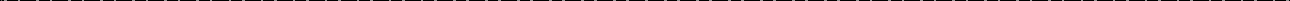 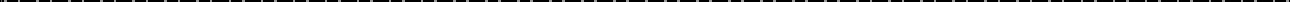 （２）３か月後の景気の先行き判断ＤＩ① 県全体の動向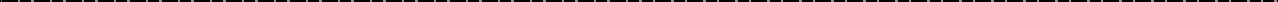 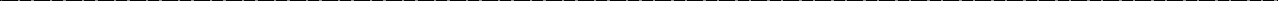 前期調査と比べると、「変わらない」が１２．６ポイント増加したことにより、全体では３．６ポイント増の５０．３となり、３期ぶりに横ばいを示す５０を上回った。判断理由を見ると、初売りが好調だったことから景気回復の兆しが見えてきているという声や、新しいパソコンの基本ソフト（OS）発売等による需要に期待する声がある一方、景気が上   向く材料が見当たらないため変わらないという声が多く見られた。② 分野別の動向前期調査に比べて、家計関連で３．４ポイント、企業関連で５．６ポイント増加した。雇用関連は前期と同ポイントとなった。③ 地区別の動向前期調査に比べて、東青、津軽、下北地区においてポイントが増加したが、県南地区においてはポイントが減少した。津軽地区５３．３、県南地区５０．８、下北地区５５．０と、３地区において、横ばいを示す５０を上回った。２．県全体の動向（１）３か月前と比べた景気の現状判断①ＤＩ②回答別構成比（％）（２）３か月後の景気の先行き判断①ＤＩ②回答別構成比（％）３．地区別の動向（１）３か月前と比べた景気の現状判断＜東青地区＞①ＤＩ②回答別構成比（％）＜津軽地区＞①ＤＩ②回答別構成比（％）＜県南地区＞①ＤＩ②回答別構成比（％）＜下北地区＞（参考）①ＤＩ②回答別構成比（％）（２）３か月後の景気の先行き判断＜東青地区＞①ＤＩ②回答別構成比（％）＜津軽地区＞①ＤＩ②回答別構成比（％）＜県南地区＞①ＤＩ②回答別構成比（％）＜下北地区＞（参考）①ＤＩ②回答別構成比（％）４．判断理由（１）景気の現状判断理由（２）景気の先行き判断理由５．参考（参考１）景気の現状判断①ＤＩ②回答別構成比（％）③地区別ＤＩ(参考２） その他自由意見地区対  象  地 域調調査 客査 客体数数地区対  象  地 域合計家計家計企業企業企業雇用東青青森市とその周辺部3023234443津軽弘前市、黒石市、五所川原市とその周辺部3022226662県南八戸市、十和田市、三沢市とその周辺部3021217772下北むつ市とその周辺部10991110計計計10075751818187評 価良 く な っ てい る  や や  良 く な っ てい る  変 わ ら な いや や  悪 く な っ てい る  悪 く な っ てい る  点 数10.7 50 . 50. 25 0ｎ= 99ｎ= 99ｎ= 99平成１８年１月平成１８年４月平成１８年７月平成１８年１０月平成１９年１月合	計合	計合	計46.948.743.845.746.0家計関連家計関連46.847.641.344.245.3小売51.748.240.847.549.2飲食45.545.835.437.541.7サービス43.045.441.742.343.3住宅41.758.354.250.041.7企業関連企業関連47.254.250.054.250.0雇用関連雇用関連46.446.453.639.342.9平成１８年１月平成１８年４月平成１８年７月平成１８年１０月平成１９年１月良くなっている0.00.00.00.00.0やや良くなっている21.923.59.014.313.1変わらない52.152.063.061.260.6やや悪くなっている17.720.422.017.323.2悪くなっている8.34.16.07.13.0ｎ 99ｎ 99ｎ 99平成１８年１月平成１８年４月平成１８年７月平成１８年１０月平成１９年１月合	計合	計合	計49.251.549.346.750.3家計関連家計関連47.550.748.747.350.7小売46.652.750.050.051.7飲食50.047.943.839.645.8サービス49.050.949.148.151.0住宅41.745.850.045.054.2企業関連企業関連55.656.952.847.252.8雇用関連雇用関連50.046.446.439.339.3平成１８年１月平成１８年４月平成１８年７月平成１８年１０月平成１９年１月良くなる1.00.01.01.00.0やや良くなる20.829.619.017.317.2変わらない56.350.058.056.168.7やや悪くなる17.717.320.018.412.1悪くなる4.23.12.07.12.0ｎ= 29ｎ= 29ｎ= 29平成１８年１月平成１８年４月平成１８年７月平成１８年１０月平成１９年１月合	計合	計合	計48.353.344.241.444.0家計関連家計関連48.952.242.442.045.5小売61.155.641.747.250.0飲食50.050.041.741.750.0サービス34.447.241.736.137.5住宅50.062.550.050.050.0企業関連企業関連56.362.550.043.843.8雇用関連雇用関連33.350.050.033.333.3平成１８年１月平成１８年４月平成１８年７月平成１８年１０月平成１９年１月良くなっている0.00.00.00.00.0やや良くなっている31.033.310.010.310.3変わらない41.450.060.055.262.1やや悪くなっている17.213.326.724.120.7悪くなっている10.33.33.310.36.9ｎ= 30ｎ= 30ｎ= 30平成１８年１月平成１８年４月平成１８年７月平成１８年１０月平成１９年１月合	計合	計合	計47.343.143.347.545.0家計関連家計関連47.542.940.947.744.3小売43.840.638.952.850.0飲食50.050.041.750.041.7サービス53.640.640.640.640.6住宅37.550.050.050.037.5企業関連企業関連45.845.845.850.045.8雇用関連雇用関連50.037.562.537.550.0平成１８年１月平成１８年４月平成１８年７月平成１８年１０月平成１９年１月良くなっている0.00.00.00.00.0やや良くなっている10.710.36.710.010.0変わらない75.062.166.773.363.3やや悪くなっている7.117.220.013.323.3悪くなっている7.110.36.73.33.3ｎ= 30ｎ= 30ｎ= 30平成１８年１月平成１８年４月平成１８年７月平成１８年１０月平成１９年１月合	計合	計合	計48.348.346.749.147.5家計関連家計関連48.846.344.045.045.2小売52.843.850.052.847.2飲食37.533.325.016.733.3サービス50.050.039.345.850.0住宅37.562.562.550.037.5企業関連企業関連42.953.653.660.753.6雇用関連雇用関連62.550.050.050.050.0平成１８年１月平成１８年４月平成１８年７月平成１８年１０月平成１９年１月良くなっている0.00.00.00.00.0やや良くなっている24.124.113.320.720.0変わらない48.344.863.362.150.0やや悪くなっている24.131.020.010.330.0悪くなっている3.40.03.36.90.0ｎ= 10ｎ= 10ｎ= 10平成１８年１月平成１８年４月平成１８年７月平成１８年１０月平成１９年１月合	計合	計合	計37.552.535.042.550.0家計関連家計関連36.150.033.338.947.2小売41.758.316.716.750.0飲食41.750.033.341.741.7サービス25.041.750.058.350.0住宅-----企業関連企業関連50.075.050.075.075.0雇用関連雇用関連-----平成１８年１月平成１８年４月平成１８年７月平成１８年１０月平成１９年１月良くなっている0.00.00.00.00.0やや良くなっている20.030.00.020.010.0変わらない30.050.060.040.080.0やや悪くなっている30.020.020.030.010.0悪くなっている20.00.020.010.00.0ｎ= 29ｎ= 29ｎ= 29平成１８年１月平成１８年４月平成１８年７月平成１８年１０月平成１９年１月合	計合	計合	計51.753.350.840.544.8家計関連家計関連52.352.248.940.945.5小売58.355.655.647.252.8飲食66.758.341.741.741.7サービス40.647.247.233.337.5住宅50.050.037.550.050.0企業関連企業関連56.368.862.543.856.3雇用関連雇用関連41.741.750.033.325.0平成１８年１月平成１８年４月平成１８年７月平成１８年１０月平成１９年１月良くなる3.40.03.30.00.0やや良くなる24.136.720.010.313.8変わらない51.743.356.751.758.6やや悪くなる17.216.716.727.620.7悪くなる3.43.33.310.36.9ｎ= 30ｎ= 30ｎ= 30平成１８年１月平成１８年４月平成１８年７月平成１８年１０月平成１９年１月合	計合	計合	計47.349.146.745.053.3家計関連家計関連45.048.846.645.553.4小売40.646.941.744.452.8飲食50.041.758.341.750.0サービス50.053.146.950.056.3住宅37.550.050.037.550.0企業関連企業関連54.250.050.045.854.2雇用関連雇用関連50.050.037.537.550.0平成１８年１月平成１８年４月平成１８年７月平成１８年１０月平成１９年１月良くなる0.00.00.00.00.0やや良くなる14.324.116.716.716.7変わらない64.351.756.753.380.0やや悪くなる17.920.723.323.33.3悪くなる3.63.43.36.70.0ｎ= 30ｎ= 30ｎ= 30平成１８年１月平成１８年４月平成１８年７月平成１８年１０月平成１９年１月合	計合	計合	計50.951.752.552.650.8家計関連家計関連47.551.353.653.851.2小売44.456.358.361.150.0飲食37.550.033.325.041.7サービス57.150.053.658.353.6住宅37.537.562.550.062.5企業関連企業関連57.153.650.050.050.0雇用関連雇用関連62.550.050.050.050.0平成１８年１月平成１８年４月平成１８年７月平成１８年１０月平成１９年１月良くなる0.00.00.03.40.0やや良くなる27.627.626.724.120.0変わらない51.751.756.758.663.3やや悪くなる17.220.716.76.916.7悪くなる3.40.00.06.90.0ｎ= 10ｎ= 10ｎ= 10平成１８年１月平成１８年４月平成１８年７月平成１８年１０月平成１９年１月合	計合	計合	計42.552.542.552.555.0家計関連家計関連41.750.041.752.855.6小売33.350.033.341.750.0飲食41.741.741.750.050.0サービス50.058.350.066.766.7住宅-----企業関連企業関連50.075.050.050.050.0雇用関連雇用関連-----平成１８年１月平成１８年４月平成１８年７月平成１８年１０月平成１９年１月良くなる0.00.00.00.00.0やや良くなる10.030.00.020.020.0変わらない60.060.070.070.080.0やや悪くなる20.00.030.010.00.0悪くなる10.010.00.00.00.0現状分野地区業種理由や や 良 く なっている家計東青百貨店景気が上向きであることは、売上高の回復傾向からは感じる。しかし、回復傾向であるが前年を上回る実績は残せていない。や や 良 く なっている家計東青パチンコ12月1月という年末年始での一時的かもしれないが、やや良い。や や 良 く なっている家計津軽百貨店12月は前年をキープ。特に服飾、ジャケットなどの婦人・紳士が好調。重衣料は暖冬によりやや苦戦。ギフトも好調。食品は郊外ショッピングセンターが開店したことにより一般食品は苦戦。しかし、贈答・銘店は好調。そして初売りは客数、売上とも好調。福袋は初日で完売。1月は婦人服、キャリア、ヤングともクリアランスは好調です。や や 良 く なっている家計津軽一般小売店第2四半期が前年比98.9％であったのが、第3四半期は102.3％ に上昇している。や や 良 く なっている家計津軽都市型ホテル過去2年に比較して、1月の宴会入れ込み件数、人員、単価とも上昇傾向にある。レストラン部門も堅調だ。や や 良 く なっている家計県南家電量販店パソコン市場に変化。1月末に新しいOSの発売もあり変化があ ると思われる。や や 良 く なっている家計県南一般小売店先月公表された青森県の11月の有効求人倍率が全国最下位から45位になった。（最下位沖縄県、46位高知県）や や 良 く なっている家計県南観光名所等売上が伸びました。雪が降らないので、出かけやすいのかもしれません。や や 良 く なっている企業東青建設景況は総じて上向きといえようが、建設業にあっては、①官公需の減少が続き、②民需は競争による収益低迷－という構造的要因が大きく作用するから目立った変化はないと考えられるものの幾分は改善されよう。や や 良 く なっている企業県南経営コンサルタント経済、雇用などが安定して、心理的に景気回復への期待が広がっているから。や や 良 く なっている企業県南電気機械製造人を募集しても、急に集めるのが難しくなった。他県からの募集も増えているとの業者の話があった。さらに、中京地区の取引先から、ついに東北地方への進出や工場増設の話が現実味をもって語られるようになっている。や や 良 く なっている企業下北食料品製造消費者の買い物動向がここ数年に比べて良い方向に変わって来ている。変わらない家計東青コンビニ年末年始の人の動向をみてもサイフのひもはかなり厳しくし まっている気がしてならない。雪もなく、もう少し外出の機会も増えるかと期待したが、全くダメでした。変わらない家計東青スーパー年末はふるさとへの帰省があり、かなりの客数増があった。年明け後その反動があり、不在住民の存在の大きさを感じる。現状分野地区業種理由変わらない家計東青衣料専門店消費者の買い物に対する厳しい姿勢は変わらないが、ミニ催事での売上の積み上げが効を得ている。変わらない家計東青一般飲食店色々と努力してやっと現状維持。変わらない家計東青卸売業マスコミ等では景気上向きと言われておりますが、流通業界では実感がない。変わらない家計東青住宅建設販売特に変化なく、お客様の動き、言動、消費に関して同じ。変わらない家計東青競輪場12月のボーナス時期に期待していたが、ファンの財布のひもがかたく、期待はずれで、悪い状態が続いている。変わらない家計東青ガソリンスタンド医療や年金等の問題が根本的に解決されない限り、家計は消費に向いていかない。変わらない家計東青商店街12～1月の時期、暖冬少雪でファッション･身の回り品の冬物商戦がふるわなかった。年明けはバーゲンセール突入で利益率の低下は避けられず、2月は消費減退シーズンなので、総じて厳しい模様。変わらない家計東青設計事務所メーカーのセールスの情報が好転していない。変わらない家計東青都市型ホテル県内景気一部を除き足踏み状態が続いていることは周知の通 り。ただ当社利用客に限り、年末宴会利用は前年同期よりやや上向いている。しかし景気が上向いているとは言えない。レストラン部門は前年よりやや下向いている状態である。変わらない家計東青スナック悪いことにかわりないということです。昨年の12月に期待していましたが、一昨年の12月と比較して売上が落ちています。9 月、10月、11月は全くだめでしたが、12月はそれでも良かった  かなと思っています。変わらない家計東青レストラン10、11月と比べたら12月はよかったと思うが、例えば1人当たりの客単価が去年と比べると下がっていると思う。それは青森市全体に言えることだと思う。1月初旬は雪も少なくお客様の出足はいいと思う。変わらない家計津軽パチンコ繁忙期にもかかわらず、あまり集客につながらなかった。変わらない家計津軽スーパー近隣に競合店ができ、はじめは苦戦しましたが、今現在では、売上、客数も前年100％で遂行しています。変わらない家計津軽衣料専門店個人消費、温暖のため売れ行き不良。特にコート悪し。変わらない家計津軽一般飲食店収入の伸びが期待できないことや就職難等により支出を控える傾向がまだ続いているためと思われます。変わらない家計津軽家電量販店灯油価格の高騰、暖冬による石油暖房器の伸びが悪い。変わらない家計津軽ガソリンスタンド暖冬・少雪で、衣料、建設、石油関連の売上が伸び悩んでいる。現状分野地区業種理由変わらない家計津軽商店街日々の来街者数の状況、店の売上（推定）等からみて、前3ヶ月より状況が好転しているとの見方をすることはできない。変わらない家計津軽設計事務所建設業界は一向に上向いていない。行政でも建築業の他業種への変換を求めているような状態です。変わらない家計県南衣料専門店商店街も人通りが少なく活気が感じられません。変わらない家計県南美容院マスコミで格差ということを色々なものに対して言われていることでの警戒感。来店回数が減っている。買い控えが目立つ。話題もその方向。変わらない家計県南スーパー個人差がますます広がっている気がします（経済的余裕のある人とない人の個人差）。全体的には何も変化していないと考えます。変わらない家計県南一般飲食店お客様の来店頻度が減りつつあるし客単価も下がりつつある。変わらない家計県南設計事務所誰から聞いても景気が悪く、良くならず、変わらないと言う。変わらない家計県南百貨店売上状況を比較するとトレンドは変わっていない。また客単価は上がっているものの、客数は3ヶ月前と同様に減少傾向にあるため。変わらない家計県南旅行代理店日頃接している範囲内では、会社の業績がいいので社員旅行を実施したいというところはほとんどなく、むしろ、それどころではないという方が圧倒的に多い。変わらない家計県南観光型ホテル・旅館都市から地方への景気回復がまだ及んでいない。変わらない家計県南タクシー①暖冬である。②正月の帰省客が少ないように思う。変わらない家計県南卸売業戦後最長の景気拡大持続とされているが、実感の乏しい景気回復であり、個人消費は伸びが鈍化している。年末商戦も暖冬傾向により冬物商材の動きがよくない。変わらない家計下北スーパー年始帰省客（？）の影響かアップが見られたが、全体にお客様1人あたりの単価、買い上げ点数ともに下がっている。変わらない家計下北レストラン相変わらず不景気だねという声が。年末年始の客の入りは良く売り上げもまずまずでしたが。変わらない家計下北一般小売店お客様の買い控えの傾向は変わっていないと思われます。た だ、お歳暮の購入内容について変化が見られます。全国的な流れかもしれませんが、買上金額、個数は減っていますが、1個あたりの金額は高くなってきております。変わらない家計下北タクシー冬場に入り、家庭･企業等とも燃料費の高騰の影響を受け、できるだけ出費を抑えていると思います。現状分野地区業種理由変わらない家計下北スナック新年に入っても変わらず。変わらない家計下北ガソリンスタンドお客様との会話の中で、「全然良くならない」という声が多いため。変わらない企業東青広告・デザイン求人募集広告が少ない。営業広告が増加しない。変わらない企業津軽飲料品製造求人数も相変わらず少ない上、派遣の事前面接が解禁になり、ますます正社員の雇用が減ると思われるので。変わらない企業津軽経営コンサルタント法人の月次の所得が増加していない。変わらない企業津軽広告・デザイン冬期間に入り、発注･受注が減少する時期のため。変わらない企業津軽食料品製造いい話は全然聞こえてこない。現状維持。変わらない企業県南紙・パルプ製造昨年秋に打ち出した製品価格復元がようやく決着を見た一方で、原材料価格の上昇が続いているため。変わらない企業県南飲料品製造さほど根拠のあった訳ではない年末年始への期待がお約束通り裏切られてしまい、心情的に落ち込んでいる。大手チェーン店は次の企画に期待をつなぐふりをしているが、地元はそうも行かないようです。変わらない雇用東青人材派遣3ヶ月前に比べ、微増とはなっているが、スポット的要素濃く、状況としてはあまり変わっていない。変わらない雇用東青求人情報誌県内の景気及び雇用にあっては最悪である状態が続いている。変わらない雇用津軽人材派遣地元企業からの求人賃金は相変わらず低めに推移。変わらない雇用津軽新聞社求人広告好転の兆しが見あたらない。変わらない雇用県南人材派遣景気がいいのか悪いのか？良くなっているとニュースでは聞くが実感としてない。や や 悪 く なっている家計東青観光名所等お客様の入園数が減っている。や や 悪 く なっている家計東青家電量販店冬物商戦に期待していたが、暖冬のため不振。や や 悪 く なっている家計東青美容院低料金の店に行く人が想像以上に多くなっている。現状分野地区業種理由や や 悪 く なっている家計東青観光型ホテル・旅館観光シーズン中は動きがあり良いと思いましたが、冬季にな り、地元の宴会（忘新年会）を期待しましたが、去年以上に動きが悪いのではないでしょうか。や や 悪 く なっている家計津軽タクシー暖冬少雪の影響で、需要の伸びが見られなかった。や や 悪 く なっている家計津軽スナック客足が少ない。や や 悪 く なっている家計津軽卸売業公共工事の減少により、受注量が減ったため。や や 悪 く なっている家計津軽旅行代理店リンゴ農家はやや良いと思うが、レジャー産業、大型ショッピングセンターを除いた他産業に元気のなさが感じられる。や や 悪 く なっている家計津軽コンビニ社会保障の削減による可処分所得の減少、生活不安等が会話の中でも散見される。や や 悪 く なっている家計県南乗用車販売富裕層のお客様も増えてはいるが、それ以外のお客様もそれ以上増えている。や や 悪 く なっている家計県南ガソリンスタンドどの業界から聞いてもよくない。特に飲食関係、タクシー。や や 悪 く なっている家計県南商店街収入減に家計費増とダブルパンチで購買意欲もわかず、景気は益々低迷している。や や 悪 く なっている家計県南コンビニ年始を迎えガソリン等の高騰もあり車での来店が激減した。結果、客数、売り上げとも大幅に減少傾向。や や 悪 く なっている家計県南住宅建設販売冬期間のため、受注、着工とも春待ちの状態。や や 悪 く なっている家計県南スナック人通りも少なく店を閉じているのが多い。や や 悪 く なっている家計下北一般飲食店去年の今頃より売上が落ちているからです。や や 悪 く なっている企業東青食料品製造お客様の買い物をするときの基準が、まだまだ品質より価格にあると感じます。や や 悪 く なっている企業東青経営コンサルタント建設業、漁業が良くない。少雪から冬物商戦が期待外れ。民間ボーナスの不振。や や 悪 く なっている企業津軽電気機械製造海外のメーカーに受注を取られているなど理由はいろいろありますが、全体的に受注は下がってきているから。や や 悪 く なっている企業県南建設公共工事の発注減及び民間工事の競争激化。や や 悪 く なっている企業県南食料品製造商品の動きが悪い。消費者の買いがにぶっている。特に食品の動きが悪い気がする。現状分野地区業種理由悪くなっている家計東青タクシー中央（大手）の景気右上がりは聞くが、労働者側に反映され ず、消費に結びつかず、大から中、中から小企業そして労働者(消費者）に還元がみえない。さらに地方は遅れる。中央の退職者が海外でなく青森の観光へ継続しかつ大挙訪れるのを望む。悪くなっている家計津軽観光型ホテル・旅館忘新年会とも昨年と比較にならないほど減少し、また雪不足のためスキー客のキャンセルが多かった。悪くなっている雇用東青新聞社求人広告昨春以来、新商品の開発などに注力してきたが、県外からの入りが減り続けて前年実績割れを起こしている。先行き分野地区業種理由や や 良 く なっている家計東青百貨店売上高の回復傾向が、ますます顕著になっていることから、今後数ヶ月は持続するものと推測しています。や や 良 く なっている家計東青一般小売店希望です。や や 良 く なっている家計津軽百貨店初売り、福袋が好調により、景気回復の兆しが見えてきている。特にブランド福袋は長蛇の列。1月1日は1,200名程並ぶ。や や 良 く なっている家計津軽都市型ホテル天候の回復とともに人の動きがよくなる。や や 良 く なっている家計津軽一般小売店正月の出だし3日間が好調であったため。や や 良 く なっている家計県南家電量販店パソコン新OS発売に加えて、地上デジタル放送が間近に控えて いる等。や や 良 く なっている家計県南美容院現政権の安定と、暖冬の気分的購買、春の早めの訪れに期待しているようです。や や 良 く なっている家計県南一般小売店昨年原油価格が高騰したときは最悪の冬になると思ったが、原油価格も一応安定の様子を見せ不安材料が少し減ったため。や や 良 く なっている家計県南住宅建設販売冬期間のため、受注、着工とも春待ちの状態。や や 良 く なっている家計下北タクシー冬場を越せば、全体的に活動期に入るので、今よりは良くなってくると思います。や や 良 く なっている企業東青建設景況は総じて上向きといえようが、建設業にあっては、①官公需の減少が続き、②民需は競争による収益低迷－という構造的要因が大きく作用するから目立った変化はないと考えられるものの幾分は改善されよう。や や 良 く なっている企業津軽経営コンサルタント今現在は暖冬で、春が早く来ると経済が活性化するのではないか。や や 良 く なっている企業県南経営コンサルタント現在の経済情勢が続けば良くなっていると思う。変わらない家計東青観光名所等今と同じサービスを提供している限り景気は変わらない。変わらない家計東青スーパー好景気は業種、業態でみてまだら模様。やはり関東の大都市圏に集中している。変わらない家計東青一般飲食店何となく。変わらない家計東青競輪場ハローワークに若者が職探しで溢れていた。そのうち何人かは仕事につくのか？パチンコ店とハローワークが盛況？先行き分野地区業種理由変わらない家計東青住宅建設販売具体的に良くなる要素がない（税制、国政など…）。変わらない家計東青商店街県内の経済見通しでも、先行きは不透明であることから、好転の兆しは望めない。変わらない家計東青スナック全くわかりません。同業者、又いろいろな商売経営者の方からのお話を伺っておりますが、悲観しています。皆様真面目に悩み続けております。新町通りはシャッターがしまったままのお店が多いです。変わらない家計東青都市型ホテルやや期待感はあるが、県内景気の現況より上向く好材料はない（今のところはみられない）。変わらない家計東青ガソリンスタンド医療や年金等の問題が根本的に解決されない限り、家計は消費に向いていかない。変わらない家計東青設計事務所好転する材料が見あたらない。変わらない家計東青卸売業原油等の値上げから、メーカーから製品の値上げがでてきていますが、実際小売業の売価に転嫁できていない。変わらない家計津軽パチンコ基本的ベースアップ等がなく、パート扱いの者も多いため、レジャーに使う費用も限られているようだ。変わらない家計津軽タクシー現状の動きを見ていると、特別変動する要因がみられない。変わらない家計津軽衣料専門店地域間格差。変わらない家計津軽家電量販店地上デジタル家電の主力である薄型テレビ、DVD等の年末年始の 動きに期待したが、今ひとつ伸びなかった。変わらない家計津軽ガソリンスタンド良くなりそうな要因が見あたらない。変わらない家計津軽商店街私どもの商店街では、昨年末に郊外の大型ショッピングセン ターが形成されたこと等、好転になる材料が見受けられないことから、似たような状況が続くものと思われる。変わらない家計津軽スナックお客様の飲み歩く回数が少なくなっていると思う。変わらない家計津軽一般飲食店今のままで行くと3ヶ月先までははあまり変わらないと思います。変わらない家計津軽観光型ホテル・旅館大学受験の改革により受験生の宿泊がなくなったり、景気のよくなる材料が見えない状況が続いている。変わらない家計津軽設計事務所一部の職業、職種では上向きかもしれませんが、それもほんの一部で全体としては何もかわらない。変わらない家計津軽卸売業今後も公共工事等の発注が見込めないため。先行き分野地区業種理由変わらない家計津軽旅行代理店今が底のような感じを全般的に受ける。変わらない家計県南衣料専門店私のまわりでは景気の良い話は聞こえてきません。不安材料が多いためでしょうか。パートが増え、残業してもお金はいただけずサービス残業は当然と思っているようです。変わらない家計県南タクシー①働くところがない。②これといった起爆剤になるようなものがない。変わらない家計県南観光名所等正月が終わると、みんなサイフのひもを締めるので、売上は横ばい状態。変わらない家計県南設計事務所公共投資がなければ変わらない。変わらない家計県南スーパー業界、企業格差、個人差があると考えます。変わらない家計県南旅行代理店中央の好況の波及効果も見られず、実感できないという経営者が多い。変わらない家計県南ガソリンスタンド良くはなっていないが、さらに落ち込むとは思えず。変わらない家計県南一般飲食店この冬期間は寒い要因もあるが、街の中の歩行者が少ない。お金の余裕ある話を聞いたことがほとんどない。変わらない家計県南観光型ホテル・旅館都市からの地方への景気回復がまだ及んでいない。変わらない家計県南百貨店大都市や大企業等で、業績向上の話は聞くが、八戸地域で景気の良い話はほとんど聞かない。市民の家計が良くなっているとは考えにくい。変わらない家計県南卸売業暖冬傾向も心配であるが、格差問題も表面化してきており、特に地方が悪く、上向く傾向がなく、対策が望まれる。変わらない家計下北スーパー変動要素がみあたらない。変わらない家計下北レストラン石油、ガソリンの高騰、家計上は赤字、景気の良いのは大手企業だけだと思う。変わらない家計下北一般小売店今よりさらに悪くなっている要因は見あたりませんが、良くなっていく要因も特にないと思います。変わらない家計下北一般飲食店先が見えないからです。変わらない家計下北スナック良くなる要素なし。変わらない家計下北ガソリンスタンド良くなる要素があると感じられないため。先行き分野地区業種理由変わらない家計下北コンビニよい材料がない。変わらない企業東青食料品製造今のところ積雪が少なく、このまま暖冬で終わるのであれば、高騰した灯油代の負担と相殺されるとの期待を込めて。変わらない企業東青広告・デザイン会社(企業)が、売上がなかなか上がらず経費削減の方向で利益をあげようとしているため、景気が上がらないと思います。個人消費はますます悪くなると思います。変わらない企業東青経営コンサルタント石油高止まりの影響がでてくる。少雪から除雪業者、スキー場関係者等の不振がでてくる。農業（リンゴ等）の好環境も全体を押し上げるほどではない。変わらない企業津軽電気機械製造景気が良くなる要因は特にはありませんが、今以上に悪くなる要因もないから。変わらない企業津軽食料品製造何かにつけて消費者の財布のひもが堅い。変わらない企業津軽広告・デザイン様々な原材料の高騰により、利益率の減少はしばらく続くのでは。変わらない企業津軽飲料品製造上向きになる要因が今現在見当たらないので。変わらない企業県南電気機械製造近所の取引先の話では良い業界と悪い業界に二分されているとのことですので、全体としては景気は変わらないと思います。変わらない企業県南飲料品製造さらにまた急速に景気を落下させる材料はないと思います。変わらない企業県南紙・パルプ製造原材料価格が上昇を続ける一方で、今冬から稼動した省エネ設備投資の効果等によりコストダウンを強化し、何とか採算悪化を食い止めたい。変わらない企業下北食料品製造冬の天候がこのままで行くと業種によって良し悪しが出てくると思われるため。変わらない雇用東青新聞社求人広告3月に世界女子カーリング選手権大会などがあるが、広告への恩恵は多く望めない。地元企業に活力がない。変わらない雇用津軽人材派遣労働者の賃金アップも望めず、商況が活発になり景気が良くなるとは思えない。変わらない雇用津軽新聞社求人広告景気回復につながる材料がない。変わらない雇用県南人材派遣今の状態が長く続くと思う。変わらない雇用県南新聞社求人広告景気回復の実感がない。個人消費が伸びないのか、広告出稿においても、小売業、不動産関連の出稿が低調だ。先行き分野地区業種理由や や 悪 く なっている家計東青コンビニこれから期末をむかえ、確定申告、納税の時期になればもっと厳しい現実が待っているような気がします。や や 悪 く なっている家計東青レストラン年末はそこそこ動いたが、毎年のように、1～2月末までは雪のため又は行事が3月までないため、静かだと思う。や や 悪 く なっている家計東青衣料専門店団塊の世代の大量退職により、ファッション頻度が低くなる。中心商店街の荒廃に歯止めがかからない（閉店が相次ぐ）。や や 悪 く なっている家計東青観光型ホテル・旅館中京地区、首都圏に関しては上向きに推移しているのではと思われるが、地方の景気は決してよくなっていないと思うため。や や 悪 く なっている家計東青美容院先行きの生活に不安をもっている人が多くなっている。や や 悪 く なっている家計県南スナック3ヶ月前と比べてよくない。飲食業は見当がつかない。や や 悪 く なっている家計県南コンビニ今後の見通しから見る限り、消費税、ガソリン、リストラ、就職率の問題と、TV・メディア等で見られるように、節約して車の買い替え（軽自動車）が多い中、お客様は衣･食の部分で大幅な節約をしているのではないか？と思われるため。や や 悪 く なっている家計県南商店街給与・賃金アップは期待できず。暖冬で冬物商品も動きなく売上低迷。この先新入学・進学を控え、何かと出費も増加。先行き暗い。や や 悪 く なっている企業県南食料品製造関東周辺が販売主体ですが、競争が激しいわりに荷動きも悪 く、今後もよくなるような動きが見えない。今より悪くなるように思う。や や 悪 く なっている雇用東青人材派遣3ヶ月後の状況は、当社としては現状と変わりないと思う。しかし、全体的に見て、冬期間でもあり、建設業を中心に実質マイナス成長の本県では改善の見込み薄く、中央との格差は開くばかりである。悪くなっている家計東青タクシー賃上げが望まれず、日々の生活に関わる経費（年金保険料）等の支払増、消費税のアップなど先行き不安材料のみある。プラスマイナスしてマイナスの計算しかできない現状下にある。悪くなっている雇用東青求人情報誌改善要素が見あたらない。ｎ= 99ｎ= 99ｎ= 99平成１８年１月平成１８年４月平成１８年７月平成１８年１０月平成１９年１月合	計合	計合	計33.334.232.032.931.1家計関連家計関連33.534.931.332.930.7小売36.242.032.539.234.2飲食36.429.229.227.129.2サービス29.032.431.526.927.9住宅33.325.029.240.029.2企業関連企業関連31.934.734.734.733.3雇用関連雇用関連35.725.032.128.628.6平成１８年１月平成１８年４月平成１８年７月平成１８年１０月平成１９年１月良い0.00.00.01.00.0やや良い11.510.25.03.17.1どちらとも言えない34.438.842.042.933.3やや悪い30.228.629.032.736.4悪い24.022.424.020.423.2平成１８年１月平成１８年４月平成１８年７月平成１８年１０月平成１９年１月合	計合	計33.334.232.032.931.1東青34.535.035.827.625.0津軽33.033.630.035.835.0県南36.234.533.337.133.3下北22.532.522.527.530.0分野地区業種自由意見家計東青コンビニ当店のすぐ近くに他チェーンではありますがコンビニがオープンし、かなり当店も厳しいです。共食いしているだけで、減少し続ける労働力人口の奪い合いも限界があります。経営者も企業も、もっと厳しい時代背景にあった判断をと考えます。家計東青百貨店昨年とは異なり、12月初めに降雪があったにもかかわらず、その後の積雪がなく、冬物の出足が早く、かつ来客数も比較的多い。家計東青衣料専門店暖冬の影響で防寒衣料の売れ行きは極端に悪い。青森市のコンパクトシティ構想の弱点が正月商戦に見られた。すなわち他都市との競合で明らかに顧客流出があった。家計東青家電量販店ここ1、2年競合他社の出店が顕著。家計東青卸売業高齢化、少子化の中で、人口は減少していますが、小売業の売場面積は増加しており益々競争激化。家計東青レストランよくみんなで話をしているのですが、中心地(新町通り）に活気がないのはなぜ？ということと、みんなはお金を使わないのではなく、やはり飲食をするためのアクセスが悪いのではないだろうかということ（飲むんだから当然車はおいていく、しかしタクシー代がもったいない、とか？）、いろいろ原因があるのでは。そこで、青森駅から東西、公立大のあたりまで路面電車のようなものがあればもっともっと中心地に来る機会もあるのでは？（例えばの話です）家計東青スナック景気が本当に良くなるのでしょうか？何とかお願いしたい気持ちです。それなりにいろいろと考え、頑張っているのですがつらい毎日です。家計東青都市型ホテル前年同時期と比較し、宴会部門が多少持ち直しの傾向にある。官公庁はやはり低迷しているが、一部企業で販売促進として積極的に利用している先も見受けられる。家計東青タクシー燃料費が下がらず、売上は坂道をころげおちている。家計東青美容院給料日後の来店客が多いが、最近は給料日前が多くなっていると思う。出費などを考えての行動だと感じることが多い。家計東青住宅建設販売住宅の消費は高額客層か低額客層に二極化している傾向にある（格差）。家計津軽百貨店初売りにて昨年から1万円商品券付きの「福のし袋」を用意し、昨年より120％の伸び、開店前より長蛇の列でありました。ムダのない買い物志向だと思われます。家計津軽一般小売店弘前市中土手町の中心的ショッピングモールの再スタートや、下土手町への全国チェーンのヘアサロンの出店など、高額層を意識した店の出店が目立  つ。商店街にとって良い傾向が見られる。分野地区業種自由意見家計津軽商店街マスコミ等では「いざなぎ景気超え」とか報じているが、依然として地方の状況は厳しいものがあり、大企業と中小企業との格差が増しているように思われる。地方財源確保に国はもっと配慮すべきである。家計津軽観光型ホテル・旅館雪不足のために、米･リンゴ等農作物に悪影響がでなければ良いと願っております。家計津軽都市型ホテルビジネスホテルの建設ラッシュが続く。既存の宿泊施設は将来的に設備投資か廃業を迫られる。家計津軽観光名所等観光戦略や販売戦略は行政が主体。民活が見えない。家計津軽旅行代理店格差（消費、生産）がますます拡大していくのはないか。家計津軽美容院とうとうこの業界にもM&Aの波がやってきた。二極化に拍車がかかりそうだ。家計津軽ガソリンスタンド弘前市西部に大型ショッピングセンターがオープンし、ますます中心街の空洞化に拍車をかけたように思える。人口が減少していく中、なぜこんなに郊外大型店舗が必要なのでしょうか？家計津軽設計事務所統一選挙の年は上向きは期待できない。なぜなら議会等が動き出すのは年が後半になってからだと思います。家計県南百貨店お客様の買い物動向について、お金を使うときは使うが、普段は切り詰めた生活をし、ムダ使いをしないような買い方をしているように感じる（良く言えばメリハリのあるお金の使い方をしている）。家計県南一般小売店八戸市の中心街区には昨年末にかけ大手の居酒屋が3店ほど出店しているが、過当競争ではなく相乗効果による集客アップになってくれればと思っている。家計県南一般飲食店やはり行政との相互協力が必要と思われる。家計県南レストラン夜ディナーの部門に関しては、アルコールを売れないというのがあり、郊外レストランとしては厳しい現状である。家計県南スナック都会の方は何だかすごく良いようですが、こちらは全く良くなる様子がありません。あまりにも格差がありすぎる。これも政治の大きな焦点だと思います。家計県南観光名所等元旦に、子どもが福袋を5個も買いました。貯金すればいいのに…。でも使わないと景気がよくならないかな？パックやビニール袋が、値段は変わらないのですが、物が薄くなりました。服等も、安い店の服は生地が薄い気がします。今は、質よりも、値段で買い物をしているような気がします。家計県南タクシー働く場所をつくってもらいたい。「キレイゴト」ばかり並べるより、20年 後、30年後年寄り県と言われないように、わかりやすい長期ビジョンが欲しい。分野地区業種自由意見家計県南美容院八戸では商業地域にも飲食店（全国チェーン）が増え、買い物は郊外大型店に車が満杯です。冬物の買い控えが目立ったようです。家計県南ガソリンスタンド年金受給者の話だと、年々可処分所得が減少している。家計下北一般小売店先日、当店にてセールを行いました。内容は年賀状の当り番号で割引というものでしたが、割引で買えるのですから高額商品が売れると思いがちです  が、値下げされて安いものをさらに割引で買うお客様が多く見られました。それくらい景気が悪い状況だということでしょうか？家計下北一般飲食店今年の5月でちょうど丸50年営業していますが、とても不安です。これを機会にジャンプの年にしたいと考えておりますが、いかがなものでしょうか？家計下北レストラン残業手当廃止反対。家計下北タクシー原発の第2期工事が始まり、かなりの業者が入ってきているようです。その波及効果に期待しています。企業東青食料品製造近所にコンビニエンスストアや、県外企業の量販店が開店しています。今後ますますパイの奪い合いになるのではないでしょうか。企業津軽食料品製造城西地区に大手スーパーが開店し、テナントも30店舗以上あるという。商圏が移りつつあるのかも。企業津軽電気機械製造最近台湾の電気メーカーの躍進の話をよく聞くようになりました。企業津軽建設今のところ、去年に比べて雪が少なく作業ははかどると思います。ただし除雪業者は少し降ってくれたらいいと思っているのではないでしょうか。正月のデパートやショッピングセンターは不景気知らずの様子でうらやましいです。企業津軽経営コンサルタント除雪費が減少すると資金繰りが大変な建設会社がでてくるのではないか。企業津軽広告・デザイン今年は昨年に比べ今のところ雪が少なく、作業効率は良いが、喜ぶほど仕事量はなし。企業県南食料品製造増税が大衆に少しずつ理解されだし、消費がしまってきているように思う。政治不信が一段と進んできているように思う。企業県南飲料品製造厚生年金受給者の会の偉い方に会いました。今年は老人達が金を使わないぞと宣言されました。企業県南紙・パルプ製造暖冬で、会社としてはエネルギー費にプラス効果だが、知り合いのにんにく農家の方が「1月半ばまで雪が積もらないのは初めてのことで、地表から茎が伸びているがよい品質のものを収穫できるか心配」と話していた。分野地区業種自由意見企業県南電気機械製造行政が中心となって、進出したい企業と縮小･撤退したい企業の橋渡しをやってもらえないか。クリスタルバレイ関係など新しい産業への強力なバックアップが今こそ必要。企業県南建設景気の大きな流れは、当県において一部業界を除き、凋落傾向であり、毎回同じ質問なので、同じ回答になってしまう。質問内容の変更も考えたらどうでしょうか。企業県南経営コンサルタント中央と地方、大企業と零細企業、強者と弱者の格差が大きくなってきている。企業下北食料品製造今年はスタートから身近な選挙の多い年、何卒景気の動向が左右されませんように。雇用東青人材派遣財源不足による厚生年金のパート適用拡大は、健康保険の見直しも必須となる。業界のみならず、パート本人も大幅減収となり、冷え切った景気がさらに後退することになる。雇用津軽新聞社求人広告一部製造業で回復が伝えられるものの、大手スーパーなどの地方進出で地元商店に影響大。全般に中小企業・商店が疲弊した状態。